Chatterbox Episode #101 – What’s your personality?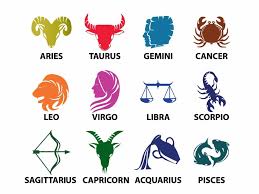 The two women speaking in this podcast episode are Maura and Harp. Listen as they talk about personalities.What is Harp’s zodiac sign? _____________________________________________________________What positive personality characteristics does she say are associated with this sign? ________________________________________________________________________________________________________________________________________________________________________Harp also mentions two negative personality traits for this zodiac sign. What are they? ________________________________________________________________________________________________________________________________________________________________________What is Maura’s zodiac sign? ____________________________________________________________What positive personality characteristics does she say are associated with this sign? ________________________________________________________________________________________________________________________________________________________________________What are the negative traits associated with this sign? ________________________________________________________________________________________________________________________________________________________________________After the women discuss zodiac signs, they start talking about blood type. Where does one of the woman say she first learned about blood type being a predictor of one’s personality? ____________________________________________________________________________________What personality traits are associated with having Type A blood? ________________________________________________________________________________________________________________________________________________________________________What personality traits are associated with having Type B blood? ________________________________________________________________________________________________________________________________________________________________________What personality traits are associated with having Type O blood? ________________________________________________________________________________________________________________________________________________________________________What personality traits are associated with having Type AB blood? ________________________________________________________________________________________________________________________________________________________________________